112年屏東縣社區童軍聯團活動報名表承辦人：                                    主任委員：                      請各團於112年12月8日前將報名表逕寄（或傳真）：屏東縣童軍會             地址：屏東市建華三街71號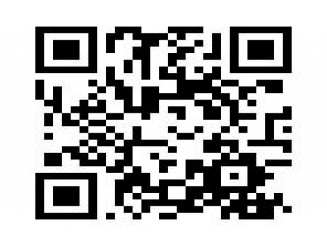 聯絡人：呂淑雲幹事       行動：0972-025352電  話：08-7512364       傳真：08-7512354  網  址：https://www.scout.ptc.edu.tw/                  報名表傳真後請將電子檔E-mail屏東縣童軍會E-mail：pingscout@seed.net.tw       pingscout@gmail.com校 名學校地址E-mail帶隊教師姓名性別出生年月日身份証字號聯絡手機聯絡手機服務學校服務學校素帶隊教師學生姓名性別出生年月日身份証字號就讀學校就讀學校法定代理人手機素0102030405060708總 計學生人數：       人    帶隊教師：      人   共計：      人 學生人數：       人    帶隊教師：      人   共計：      人 學生人數：       人    帶隊教師：      人   共計：      人 學生人數：       人    帶隊教師：      人   共計：      人 學生人數：       人    帶隊教師：      人   共計：      人 學生人數：       人    帶隊教師：      人   共計：      人 學生人數：       人    帶隊教師：      人   共計：      人 學生人數：       人    帶隊教師：      人   共計：      人 學生人數：       人    帶隊教師：      人   共計：      人 